Papirnica PraznikPAPIRNICA IN GALANTERIJA PRAZNIKSTANTETOVA ULICA 9
1295 IVANČNA GORICADELOVNI ČAS:PON.-PET.: 07.00 – 19.00                        
SOBOTA: 08.00 – 13.00NEDELJA IN PRAZNIKI: ZAPRTOTel: 051/ 665- 111e-mail: papirnicapraznik@gmail.comPAPIRNICA IN GALANTERIJA PRAZNIK IVANČNA GORICA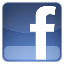 NAROČILNICA ZAGRADEC8. RAZREDPROSIMO, pišite TISKANO!Priimek in ime učenca/ke: _______________________________________________Naslov in poštna številka: ________________________________________________Telefon/mobitel staršev: _________________________________________________Podpis staršev: _________________________________________________________e- pošta: ______________________________________________________________• ZA OBROČNO PLAČILO OBKROŽITE:        DA             NE• ZA PREDNAROČILA ODDANA DO 30.06.2022, VAM  NUDIMO MOŽNOST PLAČILA NA 2. OBROKA.OBRAČUNAN BO -5% POPUST NA CELOTEN ZNESEK DELOVNIH ZVEZKOV.PROSIMO OBKROŽITE : 1. OBROK 15.07.20222. OBROK 15.08.2022 PLAČILO OB PREVZETJU (-5 % popusta pri plačilu z gotovino ali kartico, naročeni DZ do 31.7.2022)
• IZPOLNJENO NAROČILNICO PRINESITE V NAŠO PAPIRNICO PRAZNIK ALI NAM POŠLJITE NA NASLOV PAPIRNICA IN GALANTERIJA PRAZNIK, STANTETOVA ULICA 9, 1295 IVANČNA GORICA, NAROČILA PA SPREJEMAMO TUDI PO ELEKTRONSKI POŠTI papirnicapraznik@gmail.com 
KO DOBIMO DELOVNE ZVEZKE, TAKOJ OBVESTIMO STRANKO PO VRSTNEM REDU PREJETE NAROČILNICE. (predvidoma v začetku avgusta) OB TEM PREJMETE TUDI SIMPATIČNO DARILCE. 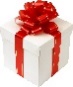 • VSI, KI BOSTE NAROČILI DELOVNE ZVEZKE V PAPIRNICI PRAZNIK, DOBITE 15% POPUST PRI NAKUPU ŠOLSKIH POTREBŠČIN, NA ŠOLSKE TORBE PA 20% POPUST.CENE DELOVNIH ZVEZKOV SO ENAKE V VSEH ZALOŽBAH IN PAPIRNICAH, KER JIH DOLOČA MINISTRSTVO ZA ŠOLSTVO RS.• OBKROŽITE, KATERE DELOVNE ZVEZKE BOSTE VZELIZAP. ŠT.NASLOVNASLOVZALOŽBAZALOŽBAAVTORCENA1.SLOVENŠČINA V OBLAKU 8, sam.DZ, 4 deli (9789612718671)SLOVENŠČINA V OBLAKU 8, sam.DZ, 4 deli (9789612718671)Rokus KlettRokus Klett18,80 eur2.TOUCHSTONE 8, učbenik za angleščino v 8. razredu OŠ (978961623970)TOUCHSTONE 8, učbenik za angleščino v 8. razredu OŠ (978961623970)Založba TangramZaložba TangramJ. Skela19,90 eur3.TOUCHSTONE 8, del.zvezek za ang, (9789616239813)TOUCHSTONE 8, del.zvezek za ang, (9789616239813)Založba TangramZaložba TangramJ. Skela18,50 eur4.GEOGRAFIJA AFRIKE IN NOVEGA SVETA sam. DZ (9789617053449GEOGRAFIJA AFRIKE IN NOVEGA SVETA sam. DZ (9789617053449Modrijan izobraževanjeModrijan izobraževanje/14,90 eur6.MOJA PRVA KEMIJA, DZ za kemijo za 8. in 9. razred, I.del, (9789617053326)MOJA PRVA KEMIJA, DZ za kemijo za 8. in 9. razred, I.del, (9789617053326)ModrijanModrijan15,00 eur7.      WIR 2, DZ za nemščino kot IP v 8.r, slov.izdaja(9789612094331) ali(9789612714185) FSCRokus-KlettRokus-KlettG.MottaG.Motta16,10 eur                                                                      SKUPAJ BREZ NEMŠČINE:                                                                                            VSE SKUPAJ:                                                                                                                    SKUPAJ BREZ NEMŠČINE:                                                                                            VSE SKUPAJ:                                                                                                                    SKUPAJ BREZ NEMŠČINE:                                                                                            VSE SKUPAJ:                                                                                                                    SKUPAJ BREZ NEMŠČINE:                                                                                            VSE SKUPAJ:                                                                                                                    SKUPAJ BREZ NEMŠČINE:                                                                                            VSE SKUPAJ:                                                                                                                    SKUPAJ BREZ NEMŠČINE:                                                                                            VSE SKUPAJ:                                              87,10 eur103,20 eur